Minutes of the Executive Committee 7th January 2022 Venue: Virtual (Private) Meeting SDCT Website: www.cipfa.org/partners/society-of-district-council-treasurersIn Attendance: Alison Scott, Adrian Rowbotham (VP), Jenny Poole (2VP), Angela George (Secretary), Homira Javadi, David Stanley, Sian Moore, Richard Bates, Carolin Martlew, Peter Catchpole, Richard Baker, David HeyesAlso:  Alex Skinner, Paul Thomas, Patrick Flack and Evi Bell (DLUHC) – for item 3 Apologies:  Peter Stuart, Helen Smith, Tracey Bircumshaw, Terry Collier, Simon Freeman, Clare FletcherGoodbyes: Sal Khan has resigned from the Executive, The Executive passed on their thanks to Sal for his input into the work of the Executive and wished him all the best for the future.Minutes of meeting of 10th DecemberThe minutes of the previous meeting of 10th December 2021 were agreed. Clare to circulate details of VAT Tribunal case.Action - ClareAny other matters arising, or outstanding issues are considered further on the agenda.Provisional LGF Settlement Alex Skinner, Paul Thomas, Patrick Flack and Evi Bell presented details of the LGFS to the Executive (slides awaited). Following several questions and comments from the Executive Alex Skinner urged members to respond to the consultation.Action – Alison to draft response from SDCT.Following a query, Alex advised that a consultation on 2nd Homes and Holiday cottages was imminent.Following a query on the financial impacts of LGR, Alex offered to set up a meeting with the 3 members of the Executive who were currently affected.Audit IssuesThe Executive discussed options that could be proposed to try to resolve the current difficulties. Alison Scott has some meetings line up to discuss the issues further with CIPFA and DLUHC.A query had been raised at the last meeting that one of the criticisms raised on the CIPFA Financial Management Code compliance audit was that the audit of the accounts was not yet complete – this was considered an unfair criticism of the CFO as the issue is generally out of their hands. This has now been dropped by the auditor so the issue appears to be resolved.Consultation Responses:MRP Consultation (DLUHC)David Stanley will aim to draft the response by 24th January to enable input by the Executive prior to the deadline of 8th February.Action – David Stanley to prepare response on behalf of SDCT.Business Rates Consultation (DLUHC)Alison will co-ordinate the SDCT response. The deadline is 22nd February.Action – Alison to co-ordinate consultation response.Any Other Business:  6.1    The flyer for the 2-day event for wider District Members scheduled for 17th and 18th March was discussed. Potential disruption from covid restrictions was still a possibility however it was agreed we would proceed for now but ask for views from the general membership.Action – Angela6.2 Updated advisor areas were discussed and agreed.Action – Angela to update and distributeDate of Next Scheduled Meeting: 17th and 18th March 2022, Warwick University.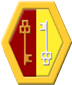 